Poslije uklanjanja otpada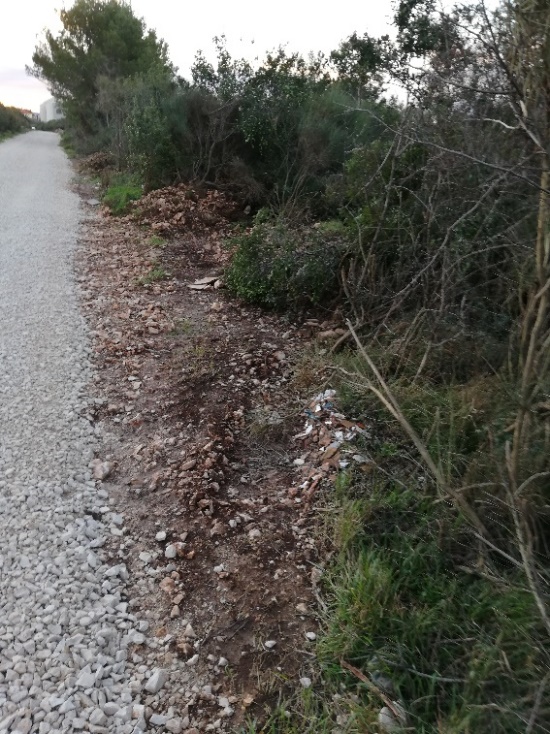 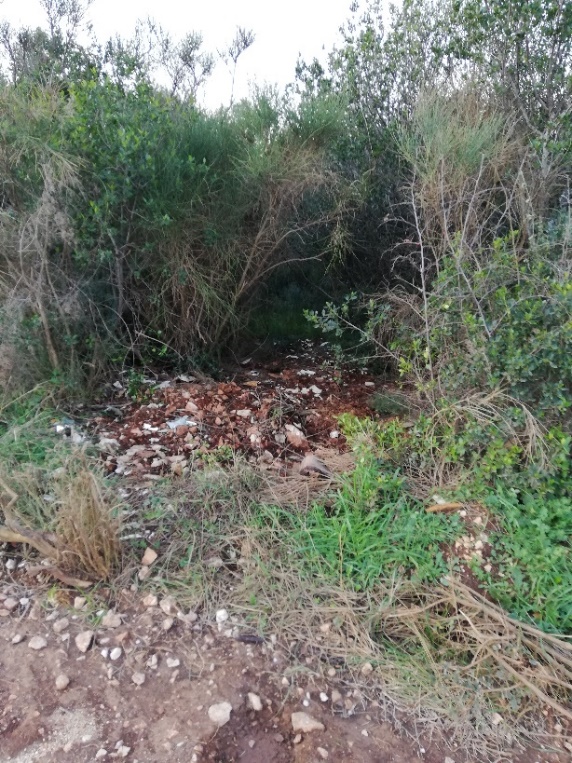 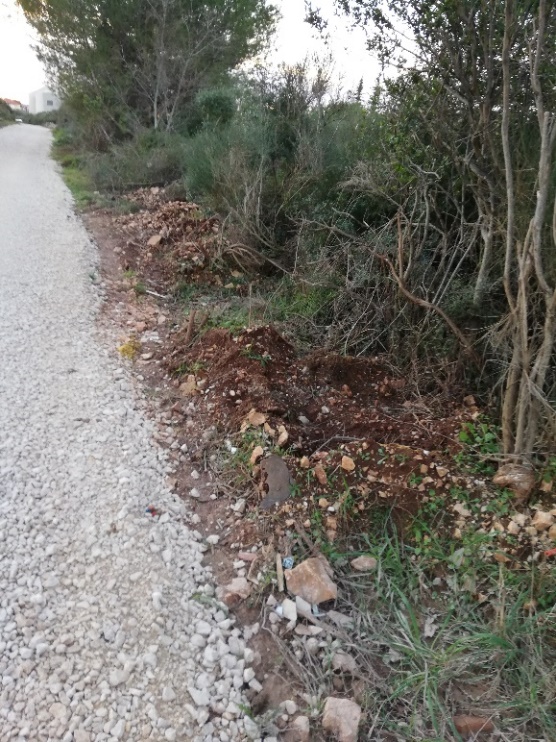 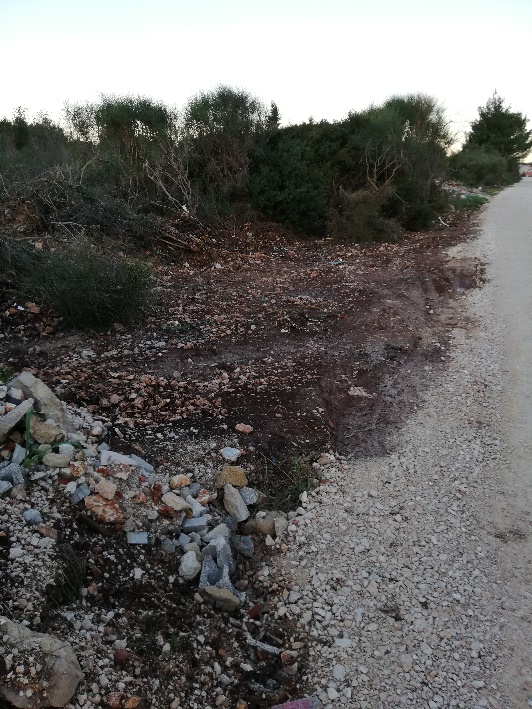 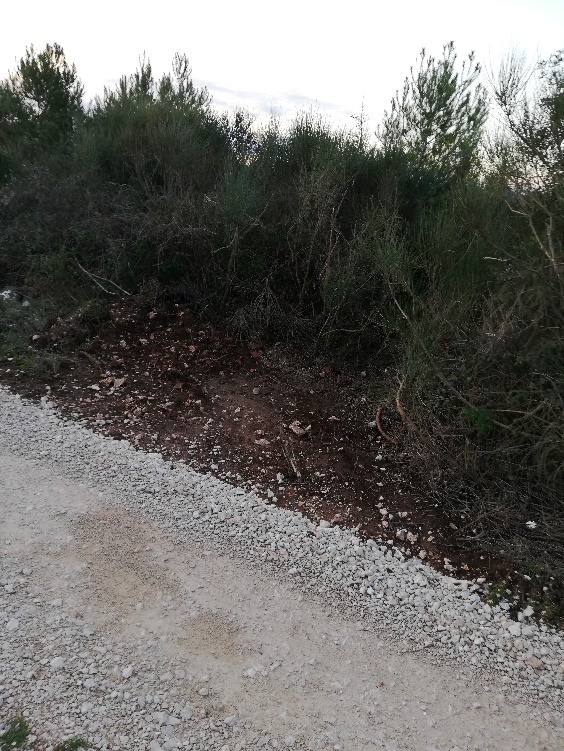 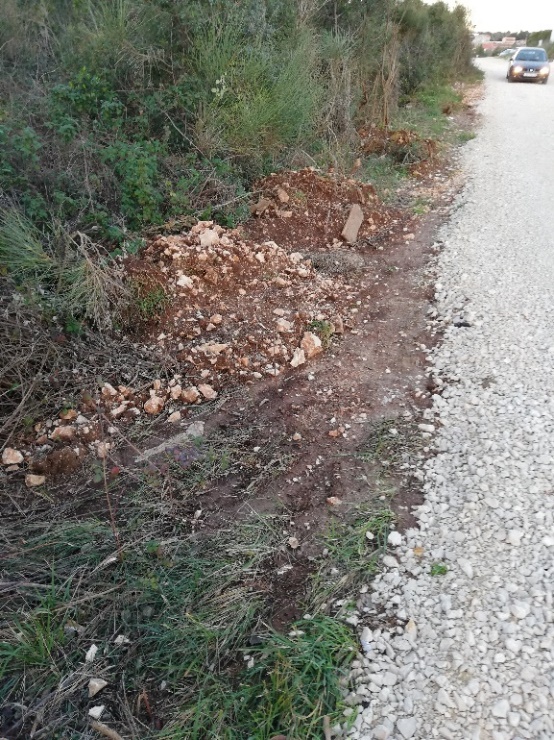 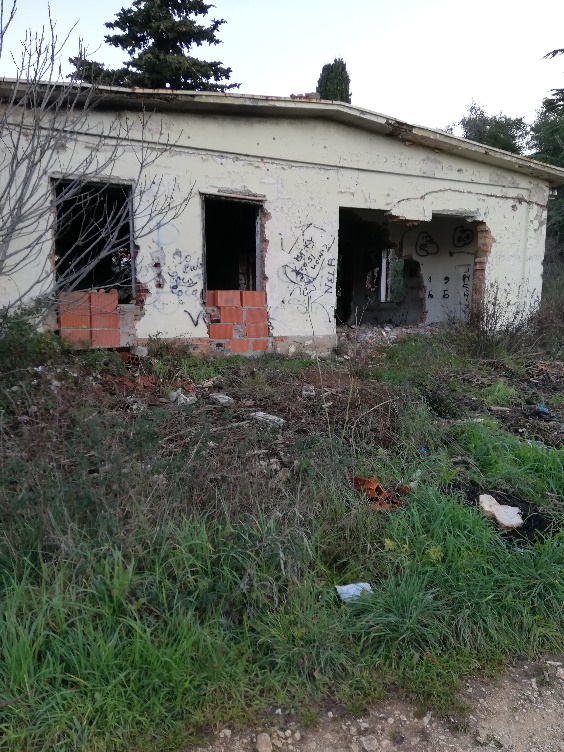 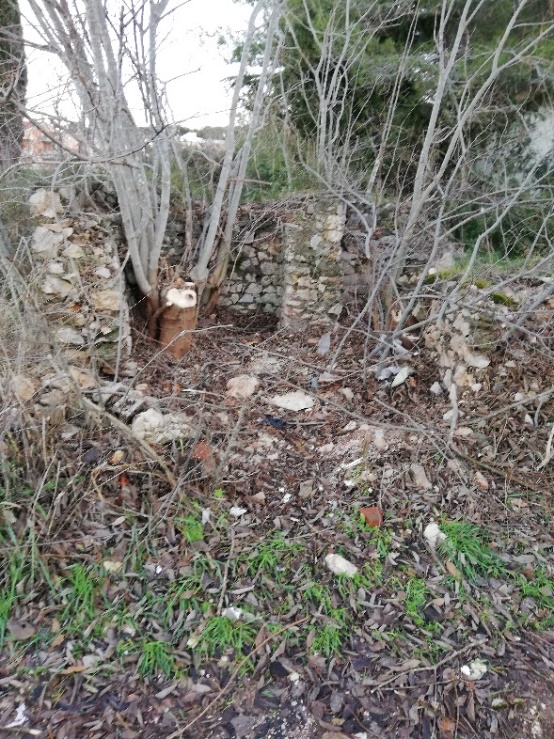 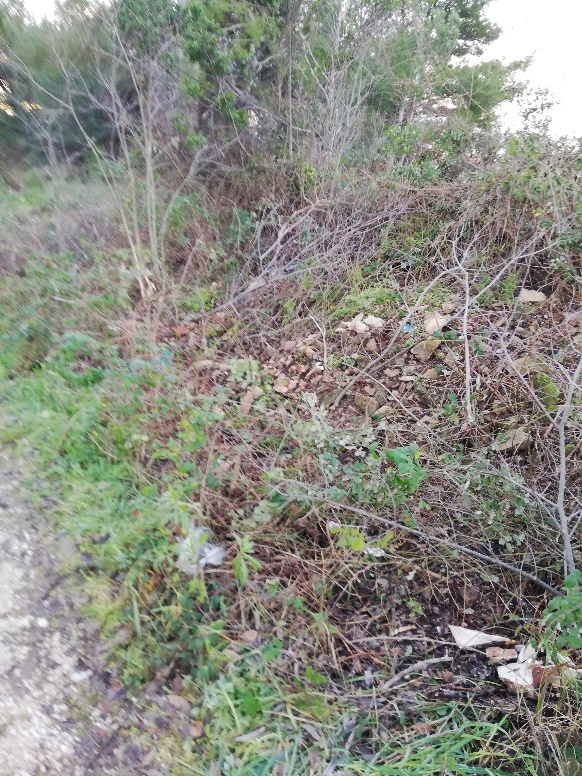 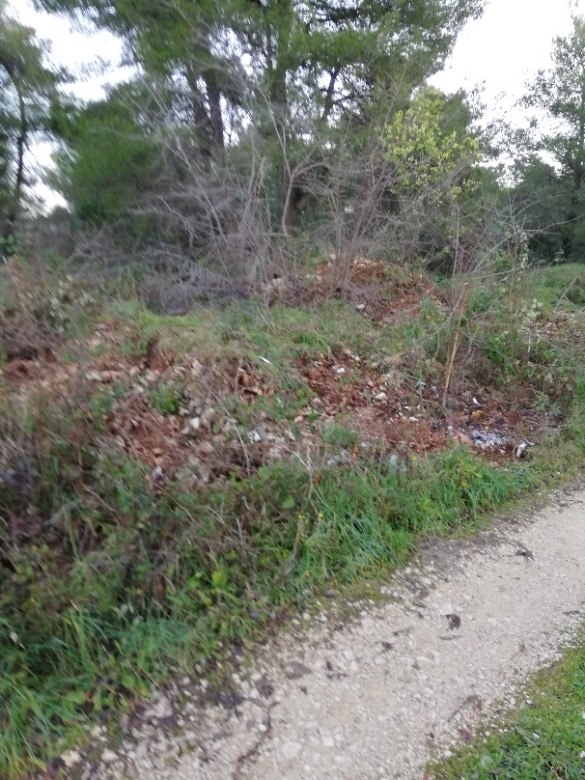 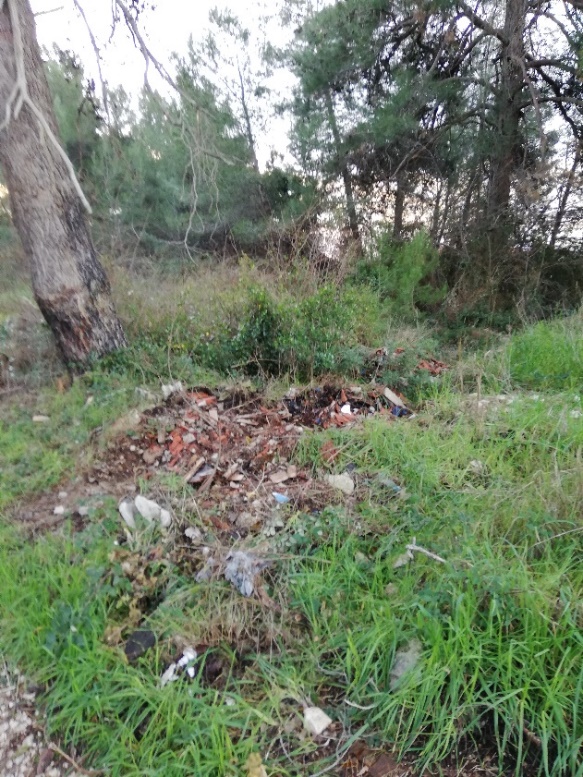 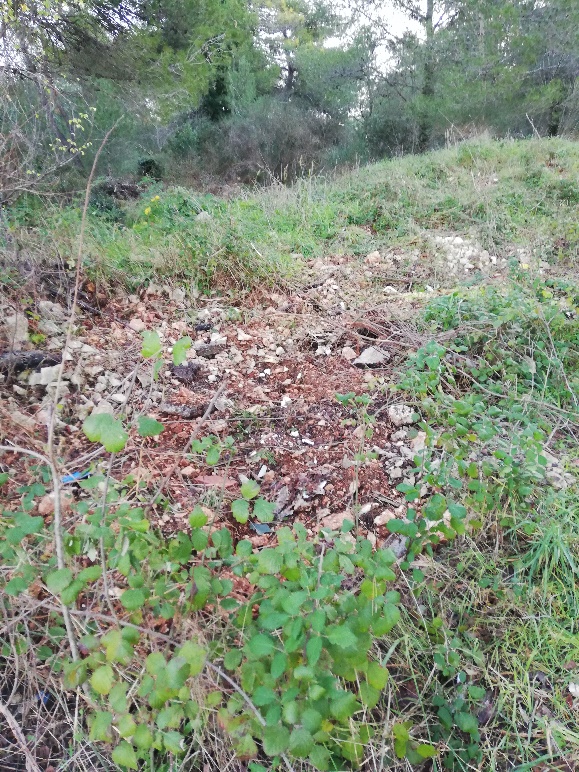 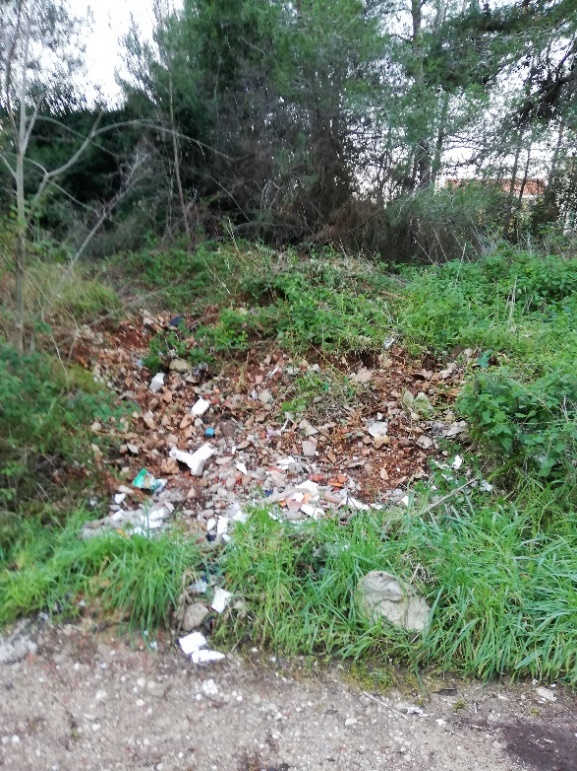 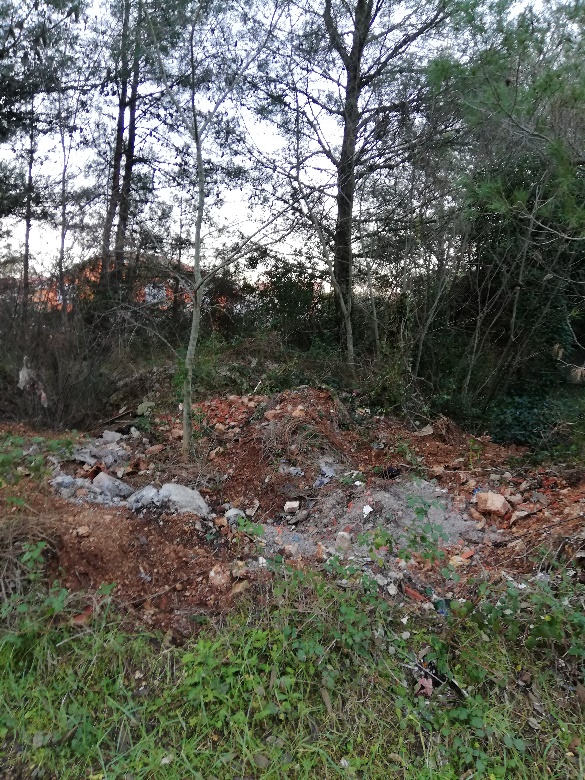 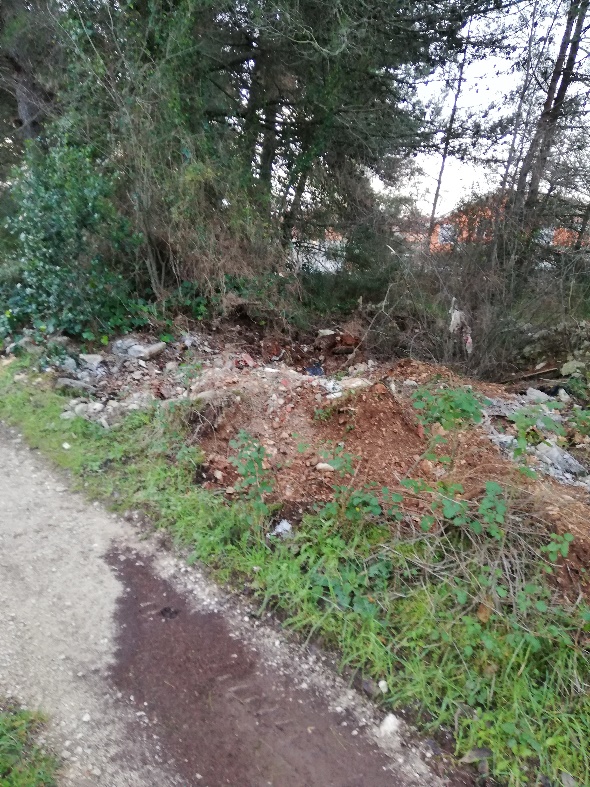 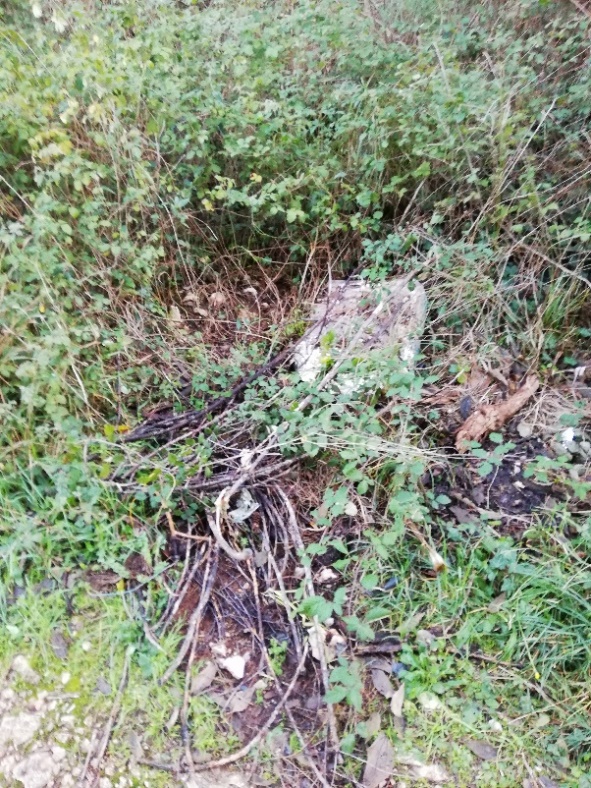 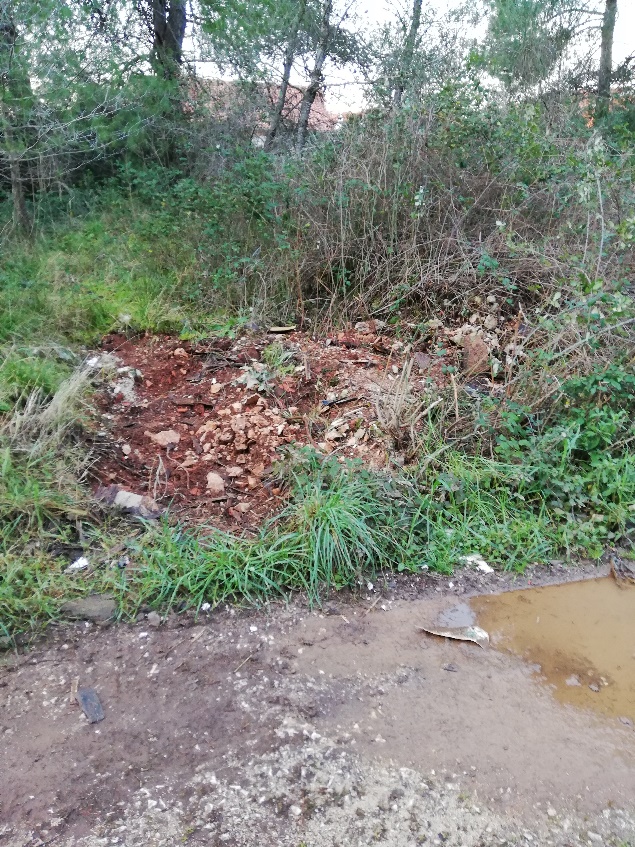 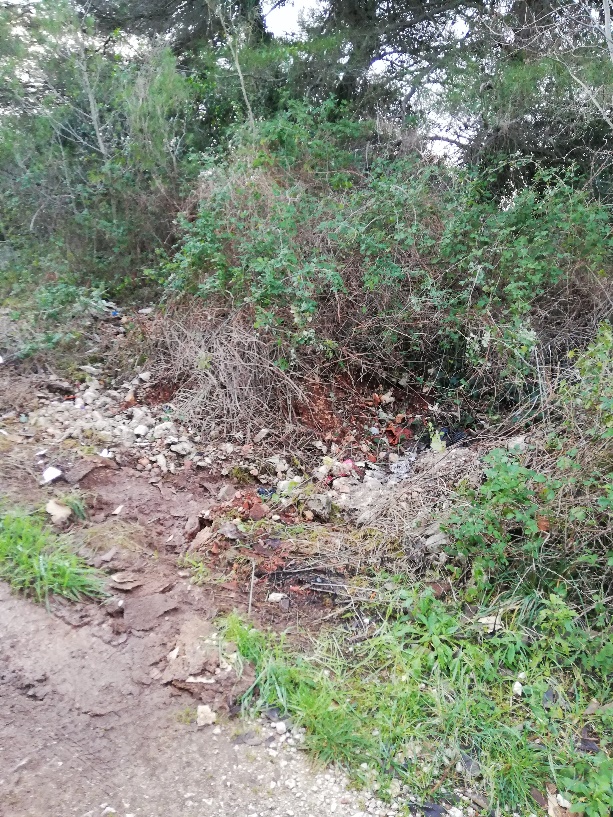 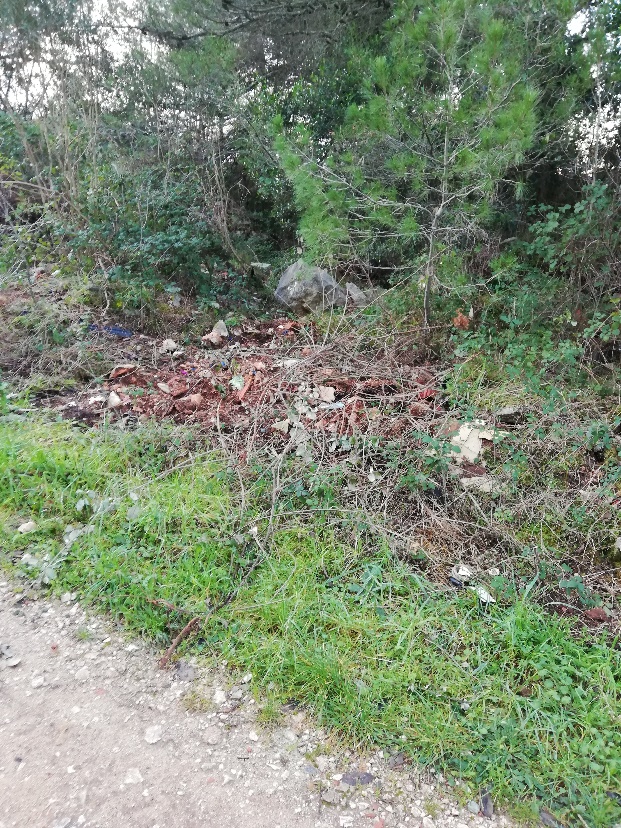 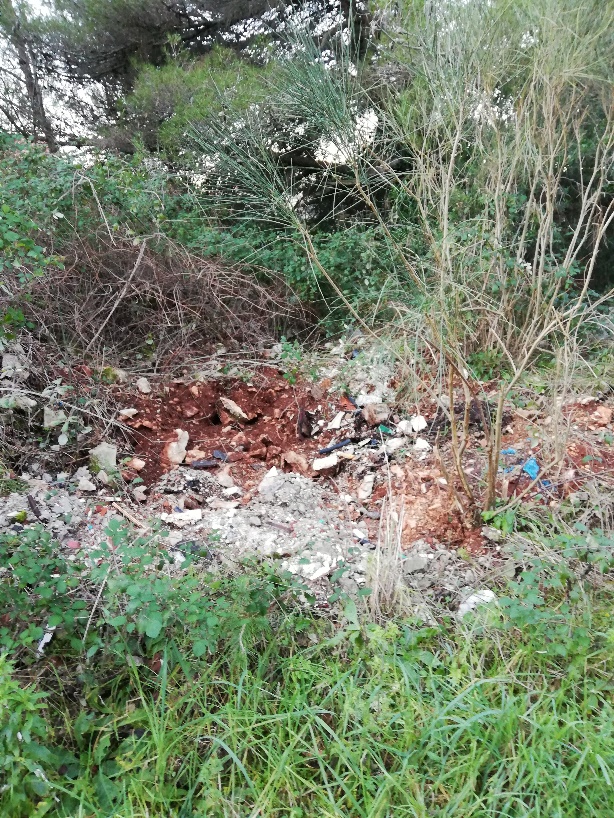 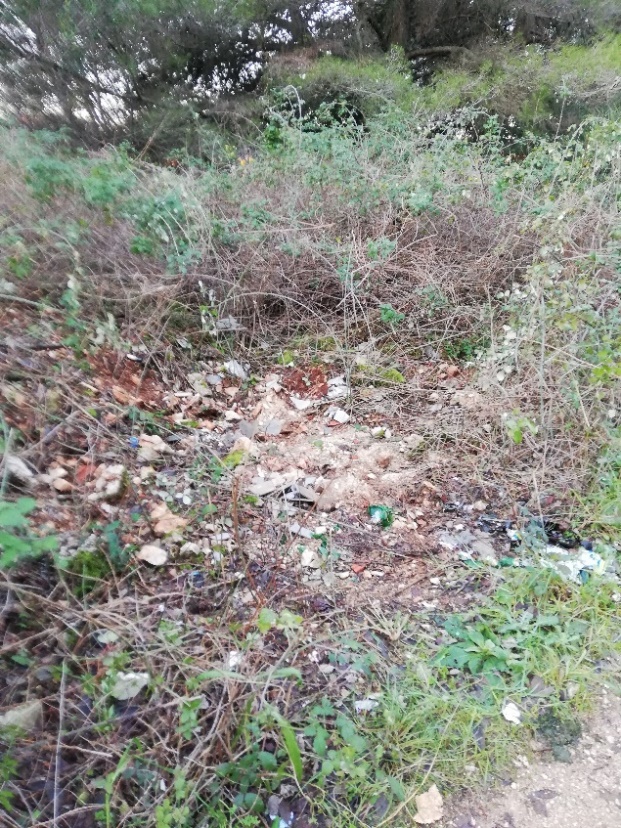 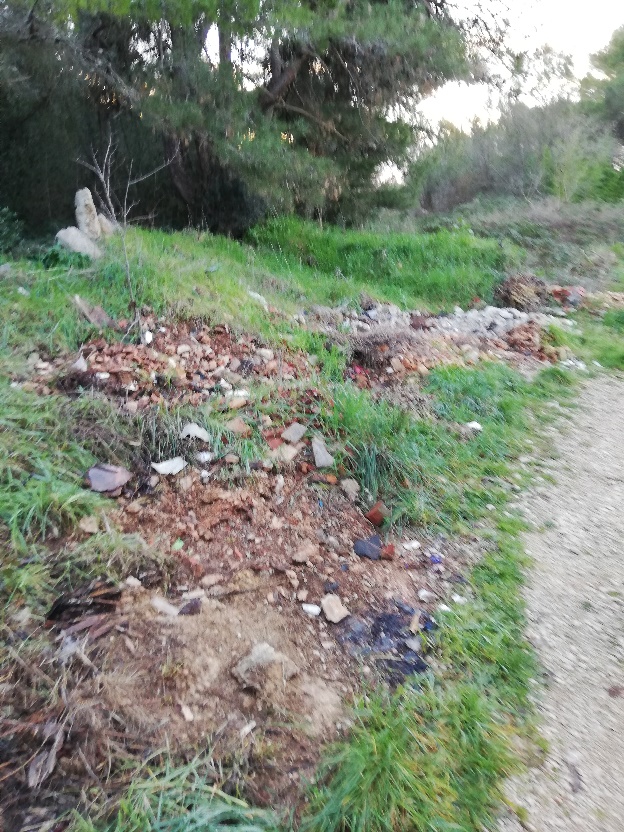 